Муниципальное КАЗЁННОЕ ОБЩЕобразовательное учреждение«Райгородская средняя школа»СВЕТЛОЯРСКОГО МУНИЦИПАЛЬНОГО РАЙОНА ВОЛГОГРАДСКОЙ ОБЛАСТИПРОЕКТ  РАБОЧЕЙ   ПРОГРАММЫвнеурочной деятельности«Современная биология» (7 кл.)Естественнонаучная направленность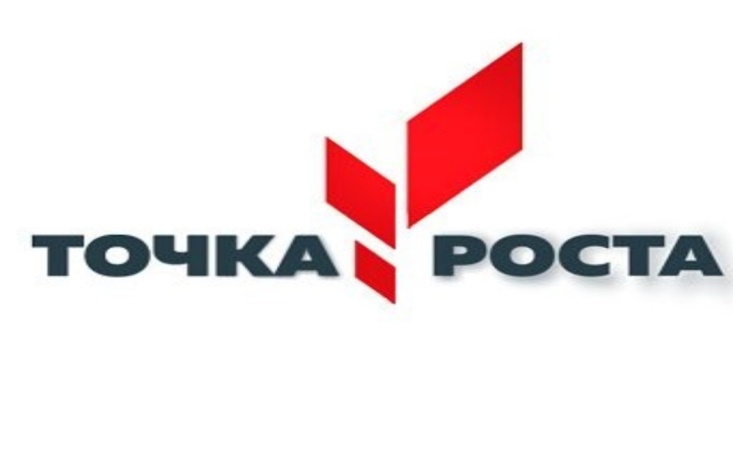 Райгород2024Пояснительная записка Направленность программы – естественнонаучная. Уровень освоения программы – базовый.Программа «Современная биология» ориентирована на приобретение знаний по разделам биологии (микробиологии, ботанике, зоологии), на развитие практических умений и навыков, поставлена на формирование интереса к опытной, экспериментальной иисследовательской деятельности, которые способствуют познавательной и творческой активности обучающихся.Актуальность и особенность программы.Современный учебный процесс направлен не столько на достижение результатов в области предметных знаний, сколько на личностный рост ребенка. Обучение по новымобразовательным стандартам предусматривает организацию внеурочной деятельности, которая способствует раскрытию внутреннего потенциала каждого ученика, развитие и поддержание его таланта.Одним из ключевых требований к биологическому образованию в современных условиях и важнейшим компонентов реализации ФГОС является овладение учащимися практическими умениями и навыками, проектно-исследовательской деятельностью.Программа «Современная биология» направлена на формирование у учащихся 7 классов интереса к изучению биологии, развитие практических умений, применение полученных знаний на практике. заключается в том, что программа «Современная биология» в занимательной форме знакомит детей с разделами биологии: микробиологии, ботанике, зоологии, готовит к олимпиадам и конкурсам различных уровней.В учебном плане по предмету «Биология» отведено всего 1 час в неделю в 5-6 классах, что дает возможность сформировать у обучающихся только базовые знания по предмету.На уроках биологии в 5-6 классах закладываются основы многих практических умений школьников, которыми они будут пользоваться во всех последующих курсах изучения биологии. Поэтому внеурочная деятельность будет дополнительной возможностью для закрепления и отработки практических умений учащихся.Программа способствует ознакомлению с организацией коллективного и индивидуального исследования, обучению в действии, позволяет чередовать коллективную и индивидуальную деятельность. Теоретический материал включает в себя вопросы, касающиеся основ проектно-исследовательской деятельности, знакомства со структуройработы.Цель и задачи программыЦель: формирование у обучающихся глубокого и устойчивого интереса к миру живых организмов, приобретение необходимых практических умений и навыков проведения экспериментов, основ исследовательской деятельности.Задачи:Обучающие:расширение кругозора обучающихся;расширение и углубление знаний обучающихся по овладению основами методов познания, характерных для естественных наук (наблюдение, сравнение, эксперимент, измерение);подготовка обучающихся, ориентированных на биологический профиль обучения, к усвоению материала повышенного уровня сложности по химии.Развивающие:развитие умений и навыков проектно - исследовательской деятельности;развитие творческих способностей и умений учащихся самостоятельно приобретать и применять знания на практике.Воспитательные:воспитание экологической грамотности;воспитание эмоционально - ценностного отношения к окружающему миру;ориентация на выбор биологического профиля.При организации образовательного процесса необходимо обратить внимание на следующие аспекты:- использование личностно-ориентированных технологий (технология развития критического мышления, технология проблемного обучения, технология обучения в сотрудничестве, метод проектов);-организация проектной деятельности школьников и проведение м и н и - конференций, позволяющих школьникам представить индивидуальные (или групповые) проекты по выбранной теме.Формы проведения занятий: лабораторный практикум с использованием оборудования центра «Точка роста», экскурсии, эксперименты, наблюдения, коллективные и индивидуальные исследования, самостоятельная работа, консультации, проектная иисследовательская деятельность, в том числе с использованием ИКТ.Срок реализации программы - 1 год. Общее количество учебных часов, запланированных на весь период обучения: 34 часов.Планируемые результаты освоения программы.-иметь представление об исследовании, проекте, сборе и обработке информации, составлении доклада, публичном выступлении;-знать, как выбрать тему исследования, структуру исследования;-уметь видеть проблему, выдвигать гипотезы, планировать ход исследования, давать определения понятиям, работать с текстом, делать выводы;-уметь работать в группе, прислушиваться к мнению членов группы, отстаивать собственную точку зрения;-владеть планированием и постановкой биологического эксперимента.Ожидаемые результатыЛичностные результаты:-знания основных принципов и правил отношения к живой природе;-развитие познавательных интересов, направленных на изучение живой природы; -развитие интеллектуальных умений (доказывать, строить рассуждения, анализировать, сравнивать, делать выводы и другое);-эстетического отношения к живым объектам.Метапредметные результаты:-овладение составляющими исследовательской и проектной деятельности: умение видеть проблему, ставить вопросы, выдвигать гипотезы, давать определения понятиям,классифицировать, наблюдать, проводить эксперименты, делать выводы и заключения, структурировать материал, объяснять, доказывать, защищать свои идеи;-умение работать с разными источниками биологической информации, анализировать и оценивать информацию, преобразовывать информацию из одной формы в другую;-умение адекватно использовать речевые средства для дискуссии и аргументации своей позиции, сравнивать разные точки зрения, аргументировать свою точку зрения, отстаивать свою позицию.Предметные результаты:В познавательной (интеллектуальной) сфере:-выделение существенных признаков биологических объектов и процессов; -классификация — определение принадлежности биологических объектов к определенной систематической группе;-объяснение роли биологии в практической деятельности людей;-сравнение биологических объектов и процессов, умение делать выводы и умозаключения на основе сравнения;-умение работать с определителями, лабораторным оборудованием;-овладение методами биологической науки: наблюдение и описание биологических объектов и процессов; постановка биологических экспериментов и объяснение их результатов.В ценностно-ориентационной сфере:-знание основных правил поведения в природе;-анализ и оценка последствий деятельности человека в природе.В сфере трудовой деятельности:-знание и соблюдение правил работы в кабинете биологии;-соблюдение правил работы с биологическими приборами и инструментами.В эстетической сфере:-овладение умением оценивать с эстетической точки зрения объекты живой природы.Структура программыПри изучении разделов программы изучаются разные области биологии. Ботаника— наука о растениях. Зоология — наука, предметом изучения которой являютсяпредставители царства животных. Микология — наука о грибах. Физиология— наука о жизненных процессах. Экология— наука о взаимодействиях организмов с окружающей средой.Бактериология— наука о бактериях. Орнитология — раздел зоологии, посвященныйизучению птиц. Биогеография— наука, которая изучает закономерности географического распространения и распределения организмов. Систематика— научная дисциплина, оклассификации живых организмов. Морфология изучает внешнее строение организма.Тематический планСОДЕРЖАНИЕ КУРСАВведение. (1 час)Во введении учащиеся знакомятся с планом работы и техникой безопасности при выполнении лабораторных работ.Раздел 1. Лаборатория Левенгука (5 часов)Методы научного исследования. Лабораторное оборудование и приборы для научных исследований. История изобретения микроскопа, его устройство и правила работы. Техника приготовления временного микропрепарата. Рисуем по правилам: правила биологического рисункаЛабораторные работы:-Изучение устройства микроскопаПриготовление и рассматривание микропрепаратов(чешуя лука)Строение растительной клетки-Явления плазмолиза и деплазмолиза в растительной клеткеРаздел 2. Практическая ботаника (19 часов)Фенологические наблюдения. Ведение дневника наблюдений. Гербарий: оборудование, техника сбора, высушивания и монтировки. Правила работа с определителями (теза, антитеза). Морфологическое описание растений по плану. Редкие и исчезающие растения Ульяновской области.Лабораторные работы:Зависимость транспирации и температуры от площади поверхности листаИспарение воды листьями до и после поливаТургорное состояние клеткиЗначение кутикулы и пробки в защите растений от испаренияОбнаружение нитратов в листьяхПроектно-исследовательская деятельность:Создание каталога «Видовое разнообразие растений пришкольной территории»Проект «Редкие растения Волгоградской области»Раздел 3. Биопрактикум (9 часов)Учебно - исследовательская деятельность. Как правильно выбрать тему, определить цель и задачи исследования. Какие существуют методы исследований. Правила оформления результатов. Источники информации (библиотека, интернетресурсы). Как оформить письменное сообщение и презентацию. Освоение и отработка методик выращивания биокультур. Выполнение самостоятельного исследования по выбранному модулю. Представление результатов на конференции. Отработка практической части олимпиадных заданий с целью диагностики полученных умений и навыков.Лабораторные работы:Влияние абиотических факторов на растениеИзмерение влажности и температуры в разных зонах классаУЧЕБНО-ТЕМАТИЧЕСКИЙ ПЛАН (34 часа)Формы контроля и аттестации обучающихсяДля отслеживания результативности образовательного процесса по программе«Современная биология» используются следующие виды контроля:предварительный контроль (проверка знаний учащихся на начальном этапе освоения программы) - входное тестирование;текущий контроль (в течение всего срока реализации программы);итоговый контроль (заключительная проверка знаний, умений, навыков по итогам реализации программы).Формы аттестациисамостоятельная работа;тестирование;творческие отчеты;участие в творческих конкурсах по биологии;презентация и защита проекта.Текущий контроль:Формами контроля усвоения учебного материала программы являются отчеты попрактическим работам, творческие работы, выступления на семинарах, создание презентации по теме и т. д. Обучающиеся выполняют задания в индивидуальном темпе, сотрудничая с педагогом. Выполнение проектов создает ситуацию, позволяющую реализовать творческие силы, обеспечить выработку личностного знания, собственного мнения, своего стилядеятельности. Включение обучающихся в реальную творческую деятельность, привлекающую новизной и необычностью является стимулом развития познавательного интереса.Одновременно развиваются способности выявлять проблемы и разрешать возникающие противоречия.По окончании каждой темы проводится итоговое занятие в виде тематического тестирования.Итоговая аттестация предусматривает выполнение индивидуального проекта.Организационно-педагогические условия реализации программы.Учебно-методическое обеспечение программыМетодика обучения по программе состоит из сочетания лекционного изложениятеоретического материала с наглядным показом иллюстрирующего материала и приемов решения практических задач. Обучающиеся закрепляют полученные знания путемсамостоятельного выполнения практических работ. Для развития творческого мышления и навыков аналитической деятельности педагог проводит занятия по презентации творческих и практических работ, мозговые штурмы, интеллектуальные игры.Материально-техническое обеспечение программыОрганизационные условия, позволяющие реализовать содержание дополнительной образовательной программы «Современная биология» предполагают наличие оборудования центра «Точка роста»:цифровая лаборатория по биологии;помещения, укомплектованного стандартным учебным оборудованием и мебелью (доска, парты, стулья, шкафы, электрообеспечение, раковина с холодной водопроводной водой);микроскоп цифровой;комплект посуды и оборудования для ученических опытов;комплект гербариев демонстрационный;комплект коллекции демонстрационный (по разным темам);-  мультимедийного оборудования (компьютер, ноутбук, проектор, флэш- карты, экран, средства телекоммуникации (локальные школьные сети, выход в интернет).Дидактическое обеспечение предполагает наличие текстов разноуровневых заданий,тематических тестов по каждому разделу темы, инструкций для выполнения практических работ.Литература1. Дольник В.Р. Вышли мы все из природы. Беседы о поведении человека в компании птиц, зверей и детей. — М.: БШКАРКЕ88, 1996.2. Лесные травянистые растения. Биология и охрана: справочник. - М.: Агропромиздат, 1988.3. Петров В.В. Растительный мир нашей Родины: кн. для учителя. -2-е изд., доп. — М.: Просвещение, 1991.4. Самкова В.А. Мы изучаем лес. Задания для учащихся 3—5 классов //Биология в школе. - 2003. - № 7; 2004. - № 1, 3, 5, 7.5. Чернова Н.М. Лабораторный практикум по экологии. — М.: Просвещение, 1986.Интернет-ресурсыhttp://www.sci.aha.ru/ATL/ra21c.htm —биологическое разнообразиеРоссии.http://www.wwf.ru — Всемирный фонд дикой природы (WWF).http://edu.seu.ru/metodiques/samkova.htm —интернет-сайт«Общественные ресурсы образования» / Самкова В.А. Открывая мир. Практические задания для учащихся.4. http://www.kunzm.ru — кружок юных натуралистов зоологического музея МГУ.	http://www.ecosystema.ru — экологическое образование детей и изучение природы России.СОГЛАСОВАНОДиректор МКОУ «Райгородская СШ»_______________ Н.П.Трифонова  «_____» ___________ 2024 г.УТВЕРЖДЕНО  Руководитель Центра «Точка роста» _________________Л.В.Болдырева «____» _____________2024 г. Введено в действие приказомпо МКОУ «Райгородская СШ»от «____» _______ 2024 г. №____№Название разделаКоличество часов1Введение12Лаборатория Левенгука53Практическая ботаника194Биопрактикум9ИТОГО34Тема программыКоличество часов№ п/пТема урокаЛабораторные работЭкскурсииДатаДатаТема программыКоличество часов№ п/пТема урокаЛабораторные работЭкскурсииПо плануфактичес киВведение11.Вводный инструктаж по ТБ при проведении лабораторных работ.Раздел 1. Лаборатория Левенгука52.Приборы для научных исследований,лабораторное оборудование.Использование оборудования:микроскоп световой, цифровой,штативная лупа, ручная,лабораторное оборудование3-4.Фенологические наблюдения «Осень в жизни растений». ЭкскурсияИспользование оборудования:Работа с гербариями25-6.Техника сбора, высушивания и монтировки гербария2Использование оборудования:Работа с гербариями7-8.Техника сбора, высушивания и монтировки гербарияИспользование оборудования:Работа с гербариями29.Увеличительные приборы.Лабораторная работа №1 «Изучениеустройства увеличительных1приборов»Использование оборудования:микроскоп световой, цифровой10-11.Приготовление микропрепарата. Техника биологического рисункаЛабораторная работа №22«Приготовление препарата клетоксочной чешуи лука»Использование оборудования:микроскоп световой, цифровой,предметные и покровные стекла,Раздел 2. Практическая ботаника1912-13.13.14.15.16.17.препаровальная игла.Мини-исследование «Микромир» Строение клетки. Ткани.Лабораторная работа №3 «Строение растительной клетки»Использование оборудования: микроскоп световой, цифровой, микропрепаратыМини-исследование «Микромир»Лабораторная работа №4 «Явление плазмолиза и деплазмолиза врастительной клетке»Использование оборудования:микроскоп световой, цифровой,предметные и покровные стекла, препаровальная иглаФизиология растений.Лабораторная работа № 5.«Зависимость транспирации и температуры от площадиповерхности листьев»Использование оборудования: Компьютер с программным обеспечением. Датчики :температуры и влажности Комнатное растение: монстера или пеларгонияФизиология растений.Лабораторная работа № 6.«Испарение воды листьями до и после полива».Использование оборудования:компьютер с программнымобеспечением, измерительныйИнтерфейс, датчик температуры, датчик влажностиФизиология растений.Лабораторная работа № 7.«Тургорное состояние клеток» Использование оборудования: цифровой датчикэлектропроводности, вода, 1Мраствор хлорида натрия, пробирки, штатив, химические стаканы, фильтровальная бумага, нож или скальпель, линейка илиштангенциркульФизиология растений.2111118-19.20-21.22-23.24-25.Лабораторная работа № 7.«Значение кутикулы и пробки в защите растений от испарения»Использование оборудования:Весы, датчик относительной влажности воздухаФизиология растений.Лабораторная работа № 8 « Обнаружение нитратов в листьях и овощах»Использование оборудования:цифровой датчик концентрации ионов, электрод нитрат-анионов, электрод сравненияОпределяем и классифицируем Использование оборудования: Определители растенийМорфологическое описание растенийИспользование оборудования:Определители растенийОпределение растений в безлиственном состоянииИспользование оборудования:Определители растенийСоздание каталога «Видовоеразнообразие растений пришкольной территории» ( проект)Использование оборудования:Определители растений12222Раздел3.Биопрактикум926-27.28.Как выбрать тему для исследования. Постановка целей и задач. Источники информацииКак	оформить	результаты исследования2129.30.31.32-33.34.Красно-книжные	растения Оренбургской областиИспользование оборудования:Электронные таблицы и плакатыСистематика растений Оренбургской областиИспользование оборудования:Электронные таблицы и плакатыСистематика растений Оренбургской областиИспользование оборудования:Электронные таблицы и плакатыЭкологический практикумЛабораторная работа № 10 «Измерение влажности и температуры в разных зонах класса»цифровые датчики(температуры и влажности), регистратор данных с ПО Releon LiteОтчетная конференция1112 1Итого34102